Połącz przedmiot z jego fragmentem , pokoloruj przybory szkolne. 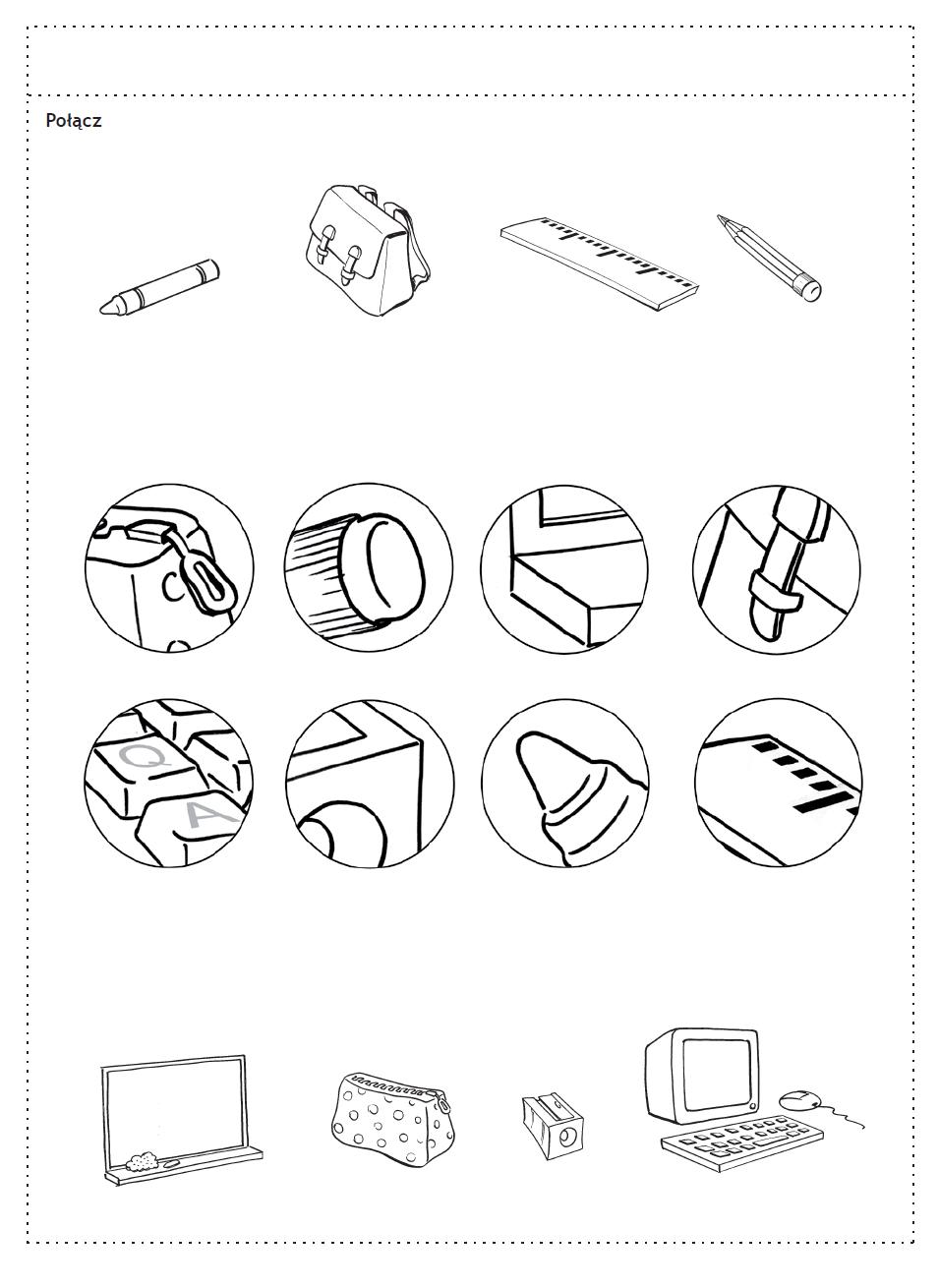 Dla chętnych.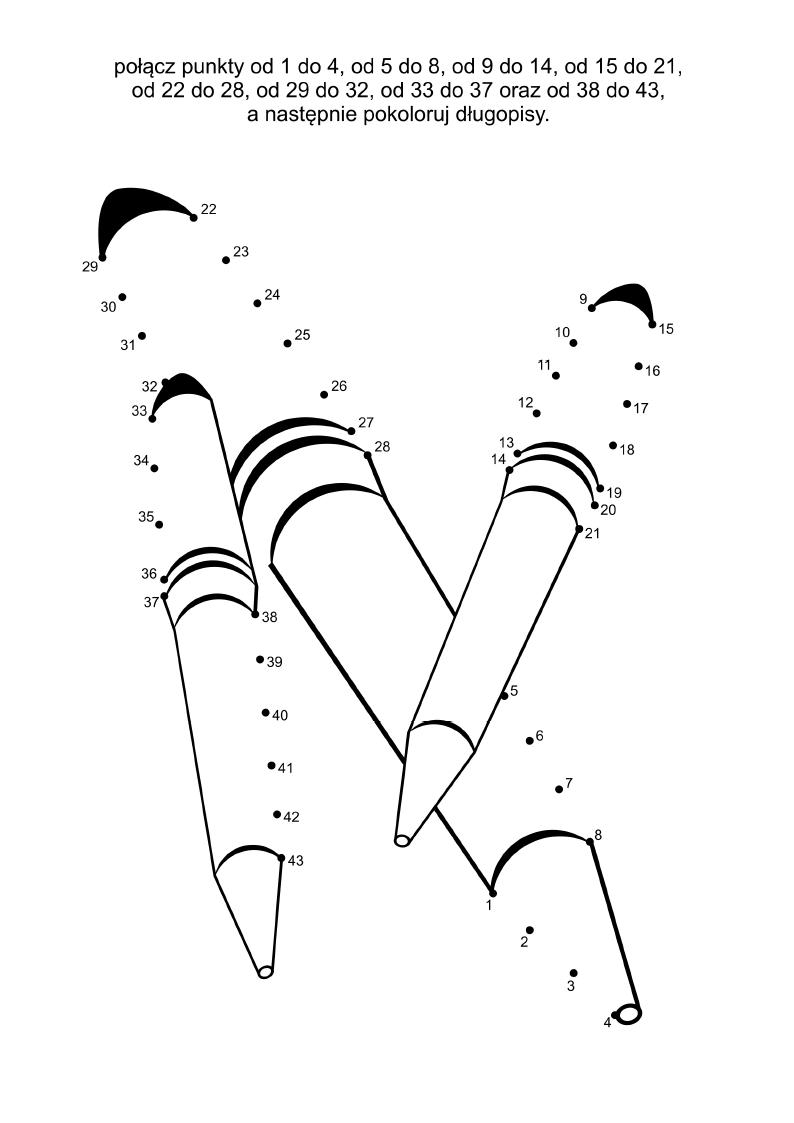 